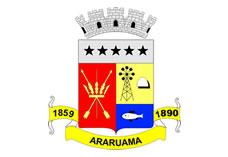 ESTADO DO RIO DE JANEIROPrefeitura Municipal de AraruamaSecretaria Municipal de SAÚDEFUNDO MUNICIPAL DE SAÚDEEXTRATO DO CONTRATO DE AQUISIÇÃO Nº 045/SESAU/2019PARTES: MUNICÍPIO DE ARARUAMA (Contratante) e ARATOP COMÉRCIO E SERVIÇOS LTDA, CNPJ Nº 19.296.291/0001-35 (Contratada).  OBJETO: Aquisição de Gêneros Alimentícios, visando atender a necessidade de abastecimento de todas as Unidades Municipais de Saúde: (HMPASC – Hospital Municipal Prefeito Armando da Silva Carvalho, UPA – Unidade de Pronto Atendimento, RT’s – Residências Terapêuticas I e II e CAPS – Centro de Atendimento de Saúde Mental I e II), Polo de Saúde (POLO), pelo período de 12 (doze) meses, conforme Pregão Presencial nº 087/2019, devidamente autuado do Processo Administrativo nº 20.167/2019.VIGÊNCIA: 12 (doze) meses.VALOR: R$ 1.213.300,00 (um milhão e duzentos e treze mil e trezentos reais), sendo os recursos orçamentários e financeiros para liquidação do presente objeto estão à conta do PT nº 10.122.0046.2030, ED nº 3.3.90.30.00.00, Ficha nº: 680, 678, 401; PT nº 10.301.0043.2122, ED nº 3.3.90.30.00.00, Ficha nº: 437 - Fonte de Recursos: cujos recursos correrão por conta da dotação orçamentária prevista para o exercício de 2019 e dotação orçamentária prevista para o exercício de 2020.DATA DA CELEBRAÇÃO: 24/10/2019.